Инвестиционная площадка:«Земельный участок для сельскохозяйственного назначения сельского поселения Никольское»Контактное лицоБревнова Надежда Васильевна,  должность: председатель Комитета по управлению муниципальным имуществомТелефонтелефон /факс: (81754) 2-13-13E-mailnikadmin@vologda.ruВыберите тип объектаИнвестиционная площадкаМестоположение инвестиционной площадкиВологодская область, Никольский район, с/п НикольскоеПлощадь инвестиционной площадки (земли общедолевой собственности)Кадастровая принадлежность земельных участков под инвестиционной площадкой с указанием правового статуса и собственника участка, вида права, срока права35:16:0000000:101; Собственник земельного участка: сельское поселение Никольское Никольского муниципального района; Вид права:  муниципальная; Срок права: бессрочноеНаличие объектов инженерной и транспортной инфраструктур (газоснабжение, электроснабжение, автомобильная дорога, водоснабжение и водоотведение) с указанием точек подключения и наличия свободных мощностейОбеспеченность инженерной инфраструктурой - отсутствуетУсловия предоставления инвестиционной площадки инвесторуПо результатам аукциона в  аренду или в собственностьСанитарно-защитная зона прилегающих предприятий и организаций, жилых массивов и прочих объектов, расположенных в радиусе  от границ инвестиционной площадки- Целевое (приоритетное) назначение земельного участкаДля сельскохозяйственного назначенияРасположенные в радиусе  населенные пункты численностью населения не менее 300 человек с указанием количества проживающего населения, в том числе экономически активногог. Никольск -8,0 тыс. чел.,  д. Мелентьево - 0,7 тыс. чел, д. Ирданово – 0,4 тыс. человекУдаленность от административного центра муниципального образования, на территории которого расположена инвестиционная площадка, и от г. ВологдыРасстояние до г. Никольска - ;Расстояние до г. Вологда - . Контактные данные инвестиционного уполномоченногоКорепина Валентина Сергеевна – заведующая отделом экономического анализа и стратегического планирования управления народно-хозяйственного комплекса администрации Никольского муниципального района, инвестиционный уполномоченный, тел: (81754)2-15-60, e-mail: nik.econom@ mail.ru   Широта 59°47′2.9″N (59.784139) Долгота45°10′48.8″E (45.180221)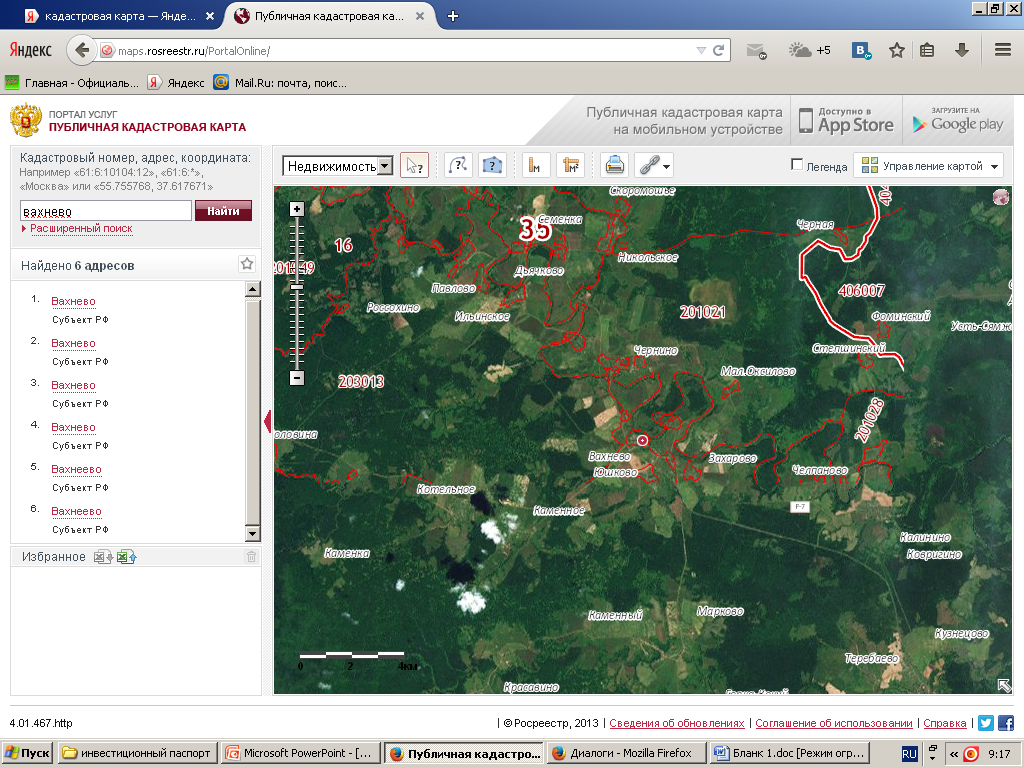 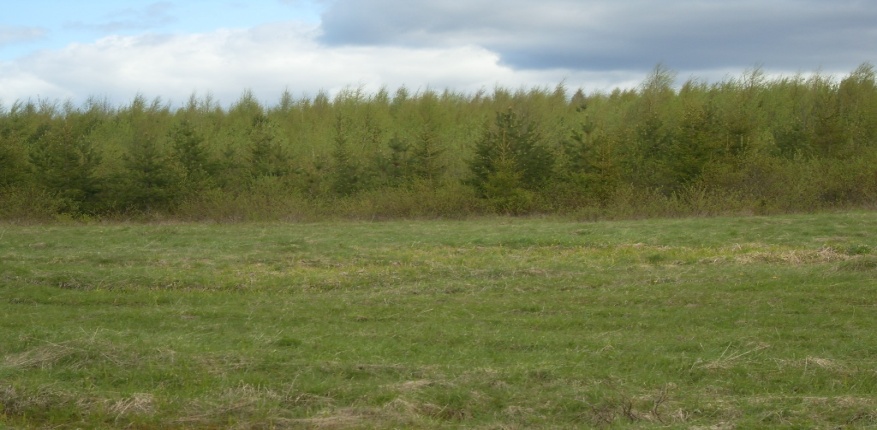 